ГОСУДАРСТВЕННОЕ БЮДЖЕТНОЕ УЧРЕЖДЕНИЕ ТЕРРИТОРИАЛЬНЫЙ  ЦЕНТР СОЦИАЛЬНОГО ОБСЛУЖИВАНИЯ    «КУЗЬМИНКИ»ФИЛИАЛ  «ТЕКСТИЛЬЩИКИ»ОТЧЕТ О РАБОТЕза 2020 годОглавление:Информационная справка о филиале «Текстильщики» ГБУ ТЦСО «Кузьминки»	3Отделения социальных коммуникаций активного долголетия	4Отделения срочного социального обслуживания	12Отделения социального обслуживания на дому	17Отделение приема граждан, обработки информации, анализа и прогнозирования	18Кабинет выдачи технических средств реабаилитации	19Достижения 2020 года	20Задачи и перспективы развития на 2020 год	22Подводя итоги работы Государственного Бюджетного Учреждения Территориального Центра Социального Обслуживания  «Кузьминки» филиала «Текстильщики» за 2020 год, хотелось бы отметить выполнение задач, поставленных Правительством города Москвы и обозначенных в Государственной программе «Социальная поддержка жителей города Москвы на 2012 – 2020 гг.»Политика социальной защиты – это система законодательных актов, мер и норм, которые применяются правительством для создания благоприятных жизненных условий для граждан и гарантии государственной поддержки на случай повышенных социальных рисков. Последние означают опасность возникновения обстоятельств, которые потенциально могут нанести серьезный ущерб благополучию человека из-за не зависящих от него факторов:необратимых последствий возрастных изменений;возникновения психических или соматических патологий, провоцирующих стабильную/преходящую нетрудоспособность и т. д.увольнения;потери кормильца;инфляции;получения травм;В 2020 году система социальной защиты населения опиралась на целый комплекс принципов, среди которых адресность, уважение к личности каждого гражданина, гибкость, законность и др.«Государственная социальная помощь – предоставление малоимущим семьям, малоимущим одиноко проживающим гражданам, а также иным категориям граждан, указанным в Федеральном Законе, социальных пособий, социальных доплат к пенсии, субсидий, социальных услуг и жизненно необходимых товаров».Численность населения района Текстильщики составляет 105 398 человек, получатели пенсий и пособий – 35117 человек, состоят на учете ЦСО – 12 217 человек.Деятельность филиала «Текстильщики» ГБУ ТЦСО «Кузьминки» направлена, прежде всего, на удовлетворение потребности населения в доступном и качественном обслуживании пенсионеров, инвалидов и граждан льготных категорий. Структура филиала «Текстильщики»В 2020 году в ГБУ ТЦСО  «Кузьминки» филиале «Текстильщики» работало 102 сотрудника,  функционировало 9 отделений.Отделение социальных коммуникаций активного долголетия (ОСКАД) Отделение срочной социальной помощи (ОССО)Отделения социальной обслуживания на дому – 5 отделенийОтделение приема граждан, обработки информации, анализа и прогнозированияКабинет выдачи технических средств реабилитацииКадровый состав филиала «Текстильщики»Административно-управленческий персонал – 7 человек, специалисты по социальной работе –27 человек, социальные работники – 62 человека и младший обслуживающий персонал – 6 человек.Образование сотрудников Стаж работы в системе социальной защитыВозраст сотрудников В 2020 год сотрудники филиала «Текстильщики» прошли профессиональную переподготовку в ГАУ г. Москвы «Институте дополнительного профессионального образования работников социальной сферы»,  закончили курсы повышения квалификации – 2 человека.Сотрудники филиала по итогам работы в 2020 г. отмечены грамотами и благодарственными письмами Префектуры ЮВАО г. Москвы; Департамента труда и социальной защиты населения г. Москвы; Управления Социальной защиты ЮВАО г. Москвы и Муниципалитета района Текстильщики. Отделение социальных коммуникаций Активного долголетия (ОСКАД)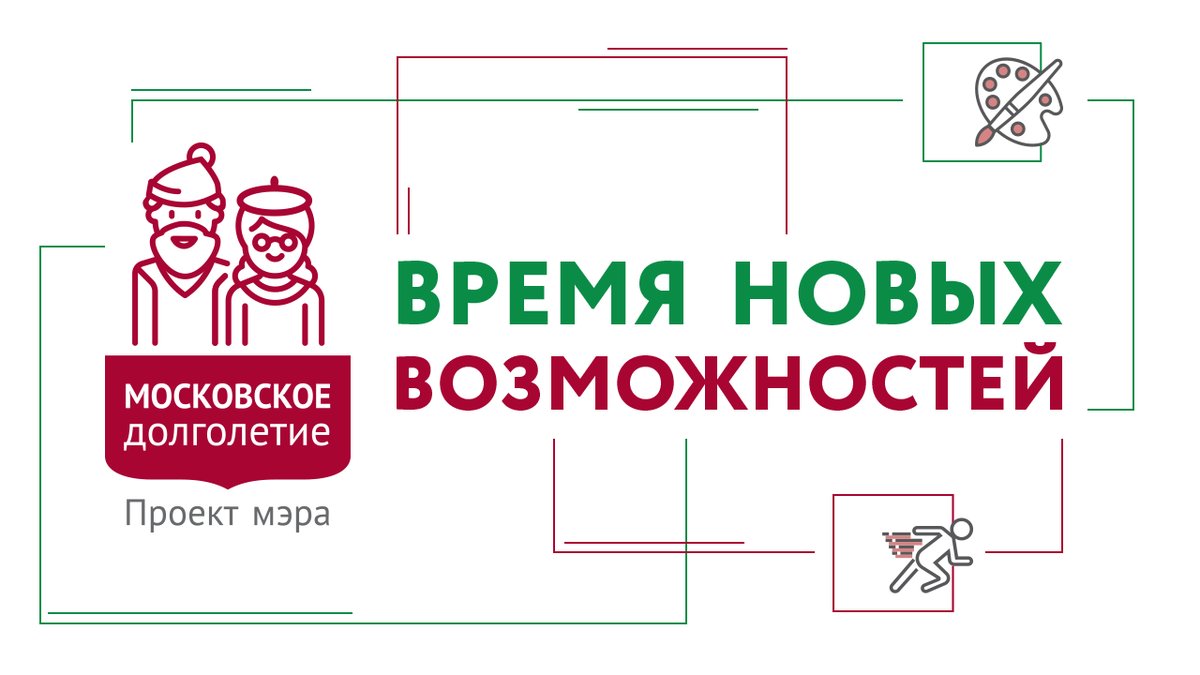 В целях реализации постановления Правительства города Москвы от    18 декабря 2018 года № 1578–ПП «О проведении в городе Москве проекта «Московское долголетие» в целях создания на постоянной основе системы организации активного досуга граждан старшего поколения, расширения форм социальных коммуникаций, дальнейшего повышения жизненной активности граждан, способствующей увеличению продолжительности жизни населения города Москвы в ГБУ ТЦСО «Кузьминки» филиал «Текстильщики» работает Отделение социальных коммуникаций и активного долголетия (ОСКАД).            Структура ОСКАДОтделение социальных коммуникаций активного долголетия (ОСКАД) осуществляет проведение мероприятий в рамках проекта «Московское долголетие» для жителей района Текстильщики, достигших возраста женщины 55 лет и мужчины 60 лет, либо являющихся получателями досрочной страховой пенсии по выслуге лет независимо от их возраста. Реализация Проекта осуществляется для граждан, имеющих место жительства в городе Москве и предусматривает организацию проведения досуговых занятий для граждан без привлечения материальных средств граждан.Проект «Московское долголетие» реализуется на постоянной основе в целях расширения возможностей участия граждан старшего поколения в культурных, образовательных, физкультурных, оздоровительных и иных досуговых мероприятиях, способствующих: Повышению жизненной активности граждан, развитию внутренних ресурсов граждан, позволяющих расширить возможности своей самореализации. Содействию в формировании позитивного представления граждан об активном образе жизни, реализации дальнейших мер по улучшению качества жизни граждан. Развитию различных форм социальных коммуникаций, в том числе путем участия граждан в проводимых конкурсах и фестивалях для демонстрации своих достижений, обмена полученными навыками, умениями и достижениями.Несмотря на трудности и вызовы 2020 года работа отдела социальных коммуникаций активного долголетия (ОСКАД) проводилась в полном объеме в соответствии с законодательными актами ДТСЗН г. Москвы.На конец 2020 года, в проекте «Московское Долголетие» района Текстильщики, число участников составляет 2551 человек, что на 101% больше по отношению к 2018 и на 12% больше к 2019 соответственно. Несмотря на то, что проект в полном объеме работал только до 17 марта 2020г., прирост участников проекта положительный- изображено на диаграмме ниже. 20 поставщиков-услуг на территории района оказывали услуги в рамках проекта «Московское Долголетие» из них 15 Государственных организаций и 5 – НКО.Прирост групп проекта «Московское долголетие» района Текстильщики в 2020 году по сравнению с 2019 годом составил 16 групп. На диаграмме ниже представлен сравнительный анализ 2020 года к 2018 году. 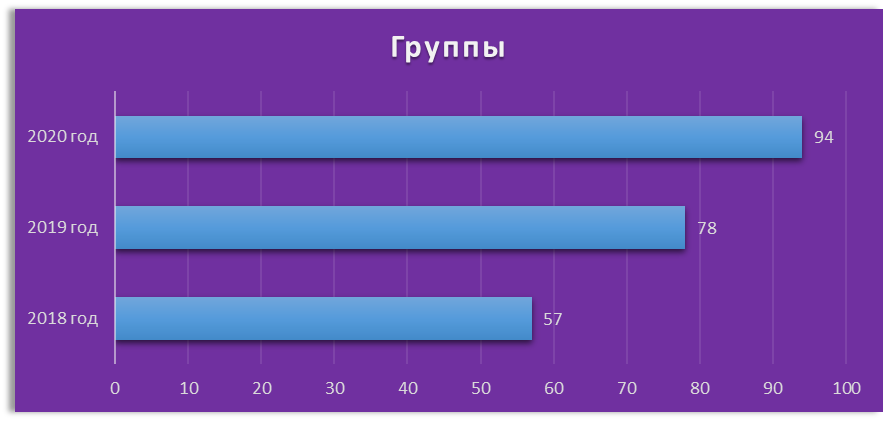 В период с августа по октябрь, на свежем воздухе в парке Шкулева, работали две группы скандинавской ходьбы, с соблюдением всех санитарных мер.  В соответствии с приказом ДТСЗН г. Москвы №1173 от 30 сентября 2020 г.  о временной приостановке работы кружков и секций проекта «Московское долголетие» и организации работы по проведению досуговых онлайн занятий в филиале «Текстильщики» к работе приступили 4 онлайн группы.278 участников проекта «Московское долголетие» района Текстильщики занимаются в онлайн- группах по различным направлениям. Занятия проходят в формате видео конференций с помощью простой современной компьютерной программы Zoom. Каждый участник может записаться на занятия у кураторов ОСКАД или самостоятельно на официальном сайте Мэра Москвы: htpp://www.mos.ruВ 2020 году Отдел социальных коммуникаций активного долголетия (ОСКАД) занял 13 место в рейтинге среди Центров социального обслуживания по показателям в направлении проекта «Московское долголетие». ОСКАД спешит на помощьВ соответствии с Приказом ДТСЗН г.Москвы №283 от 23 марта 2020 года «Об организации оказания дополнительной адресной поддержки граждан в связи с введением в городе Москве режима повышенной готовности» сотрудники ОСКАД вошли в состав мобильной бригады по оказанию услуг жителям района Текстильщики. Социальные помощники оказывали населению услуги по покупке и доставке продуктов питания, товаров первой необходимости, лекарственных препаратов и медицинских изделий. Услуги оказывались не только в пределах района, но и по всей Москве, по месту пребывания или самоизоляции получателя услуги. Наши социальные помощники неоднократно доставляли продукты и лекарства так же в пределах Московской области на дачу или в загородный дом. Десять сотрудников ОСКАД были привлечены к данной работе. Несмотря на кардинальную смену должностных обязанностей, все проявили себя, как профессиональные и ответственные работники. О каждом из них была составлена публикация в социальных сетях с хештегом #Искренняя_забота. История культорганизатора ОСКАД Антона Кац-Синенко, вместе с историями социальных работников Анастасии Кузовкиной и Натальи Лопуги вошла в книгу «Герои нашего времени» на портале «Агрегатор добрых дел» ДТСЗН г.Москвы. 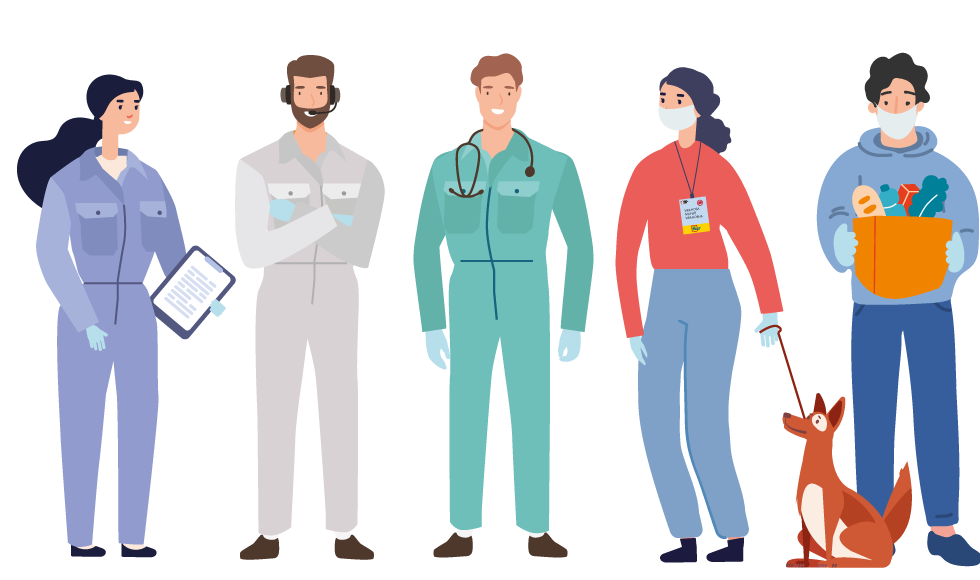 С октября 2020 года, в связи с ухудшением в Москве эпидемиологической обстановки, сотрудники ОСКАД были прикомандированы в АТЦ «Москва», который был переоборудован в полевой госпиталь, специализирующийся на приеме заболевших коронавирусной инфекцией. Пять сотрудников ОСКАД трудятся в гражданском штабе госпиталя в различных службах:1.Василенко Оксана в службе СИЗ, помогает врачам госпиталя, которые несколько раз за смену могут переходить из «зеленой» зоны в «красную» и обратно, надевать средства индивидуальной защиты, что позволяет защитить медицинский персонал и не допустить распространения инфекции.2.Осинина Ирина работает в консьерж-службе. В ее обязанности входит помощь врачам в оформлении дневников пациентов.3.Кац-Синенко Антон, работая диспетчером, принимает заявки от врачей, различных служб и направляет специалистов для их выполнения.4.Жучкова Наталья выполняет обязанности оператора колл-центра.  В колл-центр на горячую линию звонят родственники и близкие люди пациентов, проходящих лечение во временном госпитале, узнают о их состоянии, самочувствии и режиме работы прима посылок.5.Борисов Сергей работал в технической службе по благоустройству госпиталя.МЕРОПРИЯТИЯ 2020До начала пандемии, с 1 января по 17 марта 2020 года, сотрудниками ОСКАД было проведено 20 культурно-досуговых мероприятий для участников проекта «Московское долголетие» в офф-лайн формате. Самыми значимыми из них стали мероприятия, посвященные памятным особо значимым датам: Мероприятие "Блокадный Ленинград" с участием ветеранов ВОВ, посвященный  76-ой годовщине снятия блокады."Сталинград - город Герой", мероприятие с участием представителей Совета ветеранов района Текстильщики."Время выбрало нас. Афганистан"."Защитникам Славы!", посвященный Дню защитника Отечества.Масштабное мероприятие «Золотой блин!», посвященное празднованию Широкой масленицы собрало на массовое гуляние в Ветеранской беседке более 100 человек. Концертом «Ах, какая женщина!» и мероприятием «Весну разрешаем!» участниц проекта «Московское долголетие» поздравили с Международным женским днем.Интеллектуальная игра «Что? Где? Когда?» собрала 6 команд самых эрудированных и находчивых участников проекта района Текстильщики.Традиционное поздравление юбиляров супружеской жизни состоялось на мероприятии «Звон золотых колец».  В летний период, когда часть ограничений была снята, на свежем воздухе в парке Шкулева провели мероприятия, посвященные дню Флага и Дню города Москвы.  В 2020 году сотрудники ОСКАД продолжили проводить, полюбившееся участникам проекта мероприятие «Виниловый четверг», в котором они стали непосредственными участниками. Провели вечер памяти В.С. Высоцкого и «Виниловый четверг», посвященный творчеству И.Николаева.  С введением карантинных мер все мероприятия перешли в он-лайн режим. И «Виниловый четверг» преобразовался в «Онлайн гостиную». Каждый четверг, на платформе Zoom, сотрудник ОСКАД для участников проекта «Московское долголетие» ведет интересный рассказ о творчестве исполнителей Российской эстрады и исполняет песни из их репертуара.Участники проекта активно включились в проведение мероприятий в новом современном формате. Находясь на изоляции, многие из них записывали видеоролики своих творческих номеров: исполняли песни, танцы, стихи, делились ими в социальных сетях и чатах. Участвовали в предложенных им сотрудниками ОСКАД он-лайн конкурсах, флешмобах и акциях. Активный участник проекта, Онохов Виктор Васильевич, в день празднования 75-ой годовщины Победы в Великой Отечественной войне, принял участие в акции: «Песни Победы на балконе». Дом, в котором он проживает, находится в густонаселенном микрорайоне Текстильщики. Выйдя на свой балкон, Виктор Васильевич исполнил военные песни. Ему аплодировали жители близлежащих домов, находящихся на самоизоляции. В районе Текстильщики проживают талантливые, креативные, неравнодушные люди, участники проекта "Московское долголетие". В декабре сотрудниками ОСКАД был объявлен творческий конкурс «Маленькой елочке холодно зимой». В конкурсе приняло участие большое количество мастериц, но с большим отрывом по результатам голосования победу разделили две замечательные рукодельницы: Боровская Елена Лазаревна и Рыкова Елена Александровна!Мастерицы района приняли участие в доброй акции «Поделись теплом», организованной Департаментом труда и социальной защиты населения города Москвы. Собственными руками связали для детишек из детских домов Москвы варежки, носочки, зимние комплекты и подарили частичку своего тепла тем, кто в этом очень нуждается!Команда ОСКАД района Текстильщики творчески подошли к сложившейся ситуации и, в условиях перехода мероприятий в формат он-лайн, снимали , и монтировали видеоролики о жизни филиала, об участниках проекта «Московское долголетие». Департаментом Труда и Социальной Защиты населения города Москвы был отмечен видеопроект «Сказки народов мира», созданный сотрудниками ОСКАД филиала Текстильщики. 10 сказочных историй снято за 2020 год для участников проекта «Московское долголетие», и размещено на сайте учреждения, и в социальных сетях. 2020 год стал юбилейным для филиала «Текстильщики». 25 лет Центр помогает всем, кто находится в трудной ситуации, всем, кому нужна помощь. К сожалению, ограничительные меры не позволили отпраздновать юбилей образования ЦСО Текстильщики в полной мере. Однако, участники проекта «Московское долголетие» к этой дате создавали поздравительные видео открытки, он-лайн концерты и направляли их в адрес филиала «Текстильщики». В честь знаменательной даты, одним из талантливых участников проекта «Московское долголетие», была написана пьеса: «Добрый теплоход». Сотрудники ОСКАД надеются, что торжественное мероприятие, посвященное 25-летию филиала «Текстильщики», состоится, когда наша жизнь вернется в прежнее русло, будут отменены ограничения, связанные с короновирусом, и уверены, что смогут принять участие в организации этого праздничного мероприятия.Не смотря на трудности, хочется отметить успехи и достижения окружного и городского уровня участников проекта «Московское долголетие» и сотрудников филиала «Текстильщики».Городской конкурс «Письмо зимнему волшебнику» - лучшее сочинение участника проекта «Московское долголетие».  Острецов Максим Борисович - 1 место, Боровская Елена Лазоревна – 3 место.Островская Татьяна Владимировна вошла в десятку победителей по городу Москве в конкурсе «Московское долголетие – это МЫ».Городской конкурс, посвященный памяти В.Высоцкого от ЮВАО победителем стал житель Текстильщиков Ляпоров Александр Николаевич.В онлайн конкурсе «Красавица Московского долголетия», организованном УСЗН ЮВАО первое место заняла Иванова Галина Николаевна.Победительницей окружного этапа конкурса «Новогодний смузи» стала Давыдова Любовь Афонасьевна.Сотрудники центра не отстают от своих подопечных и наравне с участниками Московского долголетия в совместном окружном творческом конкурсе «Один день до приказа», посвященном Дню защитника Отечества заняли 1 место. Кац-Синенко Антон и Максимова Валентина.Социальный работник Ангелина Краснопольская стала победительницей городского этапа Конкурса «Лучший работник организации социального обслуживания» и представила Москву на Всероссийском конкурсе.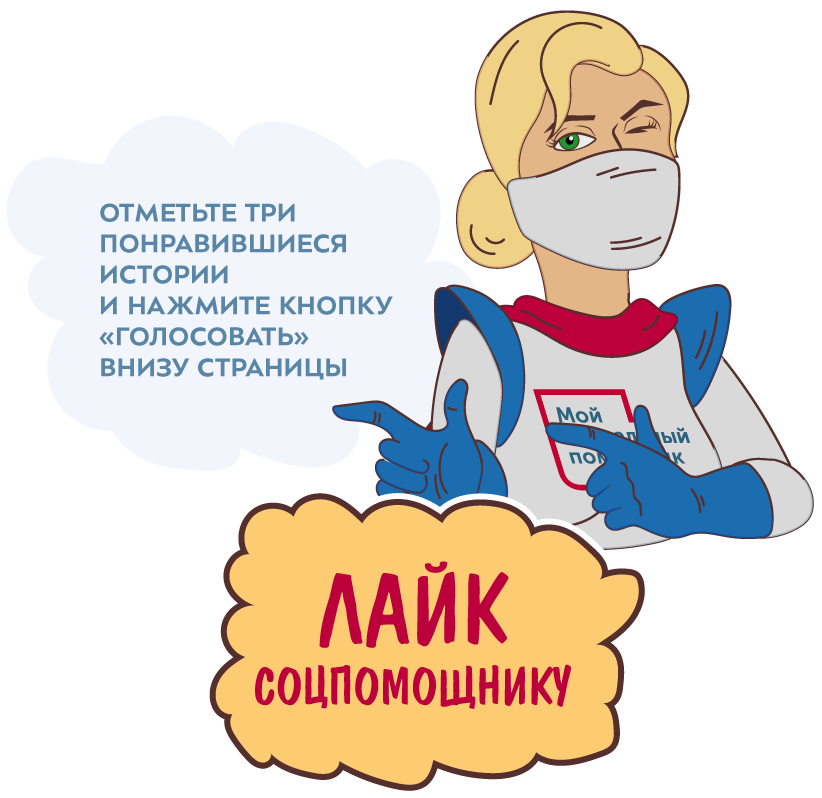 Отделение срочной социальной помощи ОССО               при ГБУ ТЦСО «Кузьминки» Одно из основных направлений работы филиала «Текстильщики» – предоставление срочной адресной неотложной помощи разового характера гражданам, находящимся в трудной жизненной ситуации и остронуждающимся в социальной поддержке. Основными задачами отделения являются:Оказание продуктовой помощи с использованием электронного социального сертификата;Оказание помощи в виде товаров длительного пользования с использованием электронного социального сертификата;Обеспечение одеждой, обувью и др. предметам первой необходимости;Консультирование;Др. срочные социальные услуги.В 2020 году в ОССО обратилось 11 523 человек, это на 10% больше чем в 2019 году.В целях реализации п. 27 «Плана обеспечения устойчивого развития экономики и социальной стабильности города Москвы», утвержденного постановлением Правительства Москвы от 10.02.2015г. №40-ПП, установлен денежный эквивалент адресной социальной продовольственной помощи, с использованием электронного социального сертификата на основе социальной карты москвича, в размере 2000 рублей для инвалидов и пенсионеров, попавших в трудную жизненную ситуацию.  В 2020 году данной услугой воспользовались 3 215 человека на сумму 6 430 000 рублей, остронуждающиеся в социальной поддержке. Из них  561 человек получили ЭСС – 2 раза, 105 человек – 3 раза. Районная комиссия по предоставлению адресной социальной помощи при повторном обращении, проводит обязательную оценку конкретных особенностей жизненной ситуации заявителей. В 2020 г. комиссией было вынесено 115 отказов, т.к. не было предоставлено достаточно оснований для оказания адресной социальной продовольственной помощи.В 2020 году, в связи с пандемией Covid-19 и введением режима самоизоляции для граждан старшего поколения и инвалидов на основании Указа Мэра Москвы от 8 июня 2020 года N 68-УМ «Об этапах снятия ограничений, установленных в связи с введением режима повышенной готовности» и в связи с недопущением распространения короновирусной инфекции (2019-nCoV), а также во избежание скопления людей в зоне приема Отделения срочного социального обслуживания ГБУ ТЦСО «Кузьминки» филиала «Текстильщики», прием граждан ведется по предварительной записи. Предусмотрено соблюдение дистанции 1,5 метров. В связи с этим, жители района Текстильщики имеют  возможность обратиться за оказанием адресной социальной помощи в виде предоставления электронного социального сертификата дистанционно на электронную почту филиала «Текстильщики» (opiap_tekstil@mail.ru).Вещевая помощь оказана 41 нуждающимся жителями района, выдано 104 единицы;В 2020 году согласно Государственного контракта №ГК-142/16 на оказание санитарно-гигиенических, патронажных социально-медицинских, патронажных социальных услуг, а также услуг по комплексной уборке квартир особо нуждающимся одиноким и одиноко проживающим пенсионерам, инвалидам. В 2020 году на основании принятых решений комиссии по признанию нуждающихся в социальных услугах было оказано:Санитарно- гигиенические услуги(мытье тела человека; мытье головы; сушка волос; стрижка волос; стрижка ногтей; смена постельного белья; обработка пролежней) – 169услуг/26 человек;Услуга «Комплексная уборка квартиры» (влажная уборка всех типов полов; уборка устойчивых загрязнений со стен; уборка пыли с мебели; и т.д.) – 69 услуг/13 человек;В соответствии с постановлением Правительства г. Москвы от 19.06.2014 г. №351-ПП «Об оказании в г. Москве адресной социальной помощи в виде предоставления товаров длительного пользования гражданам, находящимся в трудной жизненной ситуации, с использованием электронного сертификата»  в 2020 году на основании личных заявлений  и решений комиссии по признанию нуждающихся были получены товары длительного пользования в количестве  495 единиц – это на 13% больше, чем в 2019 г. 2019 год2020 годРайонная комиссия по предоставлению адресной социальной помощи проведя обязательную оценку конкретных особенностей жизненной ситуации заявителей на предмет соответствия положениям части 1 статьи 15 ФЗ №442-ФЗ вынесла отрицательное решение по 48 заявлениям, т.к. был представлен не полный пакет документов, отсутствовала дефектная ведомость на заявленную технику и др.COVID – 19В 2020 году  в связи со вспышкой эпидемии в китайском городе Ухань провинции Хубэй Всемирная организация здравоохранения объявила чрезвычайную ситуацию международного значения. 11 марта 2020 года эпидемия была признана пандемией.   В связи с угрозой распространения в городе Москве новой коронавирусной инфекции (2019-nCo V), с 5 марта 2020 г. согласно Указа № 12-УМ «О введении режима повышенной готовности» социальные службы г. Москвы перешли на усиленный режим работы.С 26.03.2020 г. граждане в возрасте 65+ и лица имеющие хронические заболевания обязаны были соблюдать режим самоизоляции. Для организации помощи данным гражданам организован Колл-центр (тел. 8-495-870-45-09) и телефон «Горячей линии» (8-499-178-56-15) в филиале «Текстильщики». В период с 26.03.2020 по 31.12.2020 социальные работники выполнили:Количество оказанных услуг, по заявкам поступившие через КЦ и Горячую линию Центра Заявки поступившие на «Колл-центр» и «Горячую линию» выполняли 82 сотрудника филиала «Текстильщики» из числа социальных работников, специалистов по социальной работе и сотрудников ОСКАД.При анализе поступивших заявок выявлено, что больше востребованы заявки в категории «Покупка и доставка продуктов питания» - 1259; «Доставка лекарств из поликлиники по реестрам» - 1659; «Покупка и доставка лекарств» - 1101. 20 заявок было выполнено по фактическому месту нахождения заявителей в Московскую область (п. Внуковское, Солнечногорский р-н пос. Андреевка, г. Железнодорожный, пос. Лотошино и др.) и более 50 заявок в другие районы г. Москвы. Большую помощь в волонтерской деятельности оказали Депутаты совета депутатов района Текстильщики: Игнатьева Александра Витальевна, Абрамов Игорь Николаевич, Волошина Анастасия Викторовна, Боровова Ирина Валерьевна. В период с 26.03.2020 г по 24.07.2020 г. заявки от заболевших Covid -19 сотрудники филиала «Текстильщики» выполняли совместно с общественной организацией «Красный крест», далее заявки выполнялись сотрудниками бесконтактно с использованием необходимых средств индивидуальной защиты.Сотрудники филиала работали и продолжают работать в тесном взаимодействии с поликлиниками района ГП ГБУЗ «ГКБ № 68 ДЗМ» и ГБУЗ ГП №109 Ф2. В период режима самоизоляции Правительство Москвы оказало социальную помощь в виде продуктового набора для одиноких пенсионеров и инвалидов, одинокопроживающих пенсионеров и инвалидов и семьей с детьми-инвалидами. Выдано 1624 коробки для жителей района Текстильщики.25 августа 2020 года Минздрав России выдал НИЦЭМ им. Н. Ф. Гамалеи разрешение на проведение пострегистрационного клинического исследования вакцины для профилактики новой коронавирусной инфекции «Гам-Ковид-Вак». Сотрудники филиала «Текстильщики», понимая всю важность проводимых мероприятий по профилактике и лечению новой инфекции приняли участие в данном исследовании – сделали прививку. Бадамова И.Л. специалист по социальной работе отделения ОССО и Усова М.В. социальный работник ОСО№1 получили сертификат «Об участии в исследовании эффективности, иммуногенности и безопасности вакцины «Спутник V».С 04.12.2020 г. в соответствии с поручением Мэра Москвы проводится обязательная вакцинация от новой короновирусной инфекции работников организаций социальной защиты населения г. Москвы в возрасте от 18 до 60 лет. 23 сотрудника филиала «Текстильщики» – сделали прививку «Гам-Ковид-Вак».Отделения социального обслуживания на домуВ 2020 году в ГБУ ТЦСО «Кузьминки» филиале «Текстильщики» функционировало 5 отделений социального обслуживания на дому. В их задачи входит оказание социальной помощи на дому гражданам, полностью или частично утратившим способность либо возможность осуществлять самообслуживание, самостоятельно передвигаться, обеспечивать основные жизненные потребности в силу заболевания, возраста, инвалидности.С 01.01.2020 г. определен новый порядок принятия на надомное обслуживание. Согласно приказа ДТСЗН г. Москвы №1459 от 31.12.2019 г. «Об особенностях предоставления социального обслуживания в г. Москве» гражданин обращается с заявлением в центр «Мои документы», далее для проведения процедуры признания гражданина в социальном обслуживании проводится функциональная диагностика претендента с выходом социального инспектора на дом. За 2020 год на надомное обслуживание принято 107 человек, 10 человек получили отказ, т.к. был предоставлен неполный пакет документов.В 2020 году социальные услуги на дому получили 1442 получателей социальных услуг (ПСУ), что составляет 5 % от общего числа пенсионеров и инвалидов по району Текстильщики. Из них 1341 человек получали социальные услуги на дому на бесплатной основе и 101 получатель социальных услуг на условиях частичной оплаты, что в 7 раз больше чем в 2019 году (15 ПСУ). Данная разница получена из-за проведения перерасчета доходов ПСУ на основании постановления Правительства Москвы об изменении величины прожиточного минимума. На данный момент данная величина составляет 27043,50 рублей.  Обслуживание граждан на дому  в 2020 году, осуществлялось  на основании составленной Индивидуальной программы предоставления социальных услуг (ИППСУ), где прописаны: виды, объем и периодичность  оказываемых услуг, в соответствии с утвержденными стандартами оказания социальных услуг. В 2020 году в рамках исполнения плана мероприятий («дорожная карта») «Повышение эффективности и качества услуг в сфере социального обслуживания населения» социальными работниками было оказано социальных услуг на 30% больше, чем в 2019 году.Получателям социальных услуг предоставляются дополнительные услуги на платной основе, в число которых входит уборка квартиры, приготовление горячей пищи, сопровождение на прогулку, мытье и утепление окон и т.д.В 2020 году платные услуги оказаны 85 гражданам, выполнено 747 услуг – это меньше, чем в 2019 году, из-за пандемии Covid-19 и введения режима самоизоляции для граждан старшего поколения и инвалидов.Больше всего востребованы услуги: «Помощь в приготовлении пищи» и «Уборка квартиры».Отделение приема граждан, обработки информации, анализа и прогнозирования (ОПГОИАиП)Филиал «Текстильщики» взаимодействует с Управой района Текстильщики, Пенсионным фондом, Отделением социальной  защиты и общественными организациями: «Районным советом ветеранов», «Союзом бывших малолетних узников фашистских концлагерей», «Обществами инвалидов», «Обществом жертв политических репрессий» и др. В 2020 г. проведено 2  «Круглых стола», в ходе которых решались вопросы социальной помощи и поддержки пенсионеров, инвалидов, ветеранов, малообеспеченных семей, многодетных семей, семей воспитывающих детей-инвалидов. На этих встречах присутствовали представители ОСЗН, Пенсионного фонда, Управы района Текстильщики, сотрудники отделения полиции, Здравоохранения, а также «Московской службы психологической помощи населениюСовместно с Управой района «Текстильщики», сотрудниками ОСЗН, представителями общественных организаций района было поздравлено 110 90-летних юбиляров с вручением персональных поздравлений Президента Российской Федерации, а также 95-летних и более - 36 человек.  В районе проживает 5 долгожителей, которым в 2020 году исполнилось 100  и более лет. Они была поздравлена в торжественной обстановке Главой Управы района, депутатами муниципального собрания, сотрудниками ЦСО и представителями общественных организаций. В соответствии с Приказом ДСЗН города Москвы от 04.06.2010 г. №1430 «О совершенствовании работы по обеспечению безопасности одиноких и одиноко проживающих граждан пожилого возраста и инвалидов, относящихся к категории «группа риска» и приказом ДТСЗН города Москвы от 21 июля 2016 года № 800 «О дополнительных мерах по профилактике противоправных действий в отношении одиноких и одиноко проживающих граждан пожилого возраста и инвалидов, относящихся к категории «группа риска» в 2020 г. проводилась большая работа по совершенствованию мер обеспечения безопасности и профилактики правонарушений в отношении одиноких и одиноко проживающих граждан пожилого возраста и инвалидов, проживающих в районе Текстильщики. На учете в филиале «Текстильщики» состоит 823 человека относящихся к категории «группа риска». Работа с гражданами данной категории проводится в тесном взаимодействии с ОСЗН и Общественными организациями района Текстильщики. Социальные работникиЕжеквартально проводится телефонный опрос с целью выявления нуждаемости граждан, информация о дате  и результатах которого вносится в социальный паспорт гражданина;Разъясняется порядок предоставления социальной помощи через структурные подразделения Центра и социальные службы района.В 2020 году в ГБУ ТЦСО «Кузьминки» филиал «Текстильщики» поступило 86 обращений граждан, которые были своевременно рассмотрены и 11 благодарностей. 8 жалоб признано необоснованными,  11 вопросов о работе др. организаций и др. структурных подразделений, 67 обращений по вопросу работы филиала, по которым дана исчерпывающая информация, оказана необходимая помощь, проведены разъяснения. Поздравление ветеранов ВОВВ соответствии с Указом Президента Российской Федерации от 13.07.2019 г. №277 «О юбилейной медали «75 лет Победы в Великой Отечественной войне 1941-1945 гг.» с марта 2020 г.  в районе Текстильщики планировалось к поздравлению 530 человек из числа Участников Великой Отечественной войны, Инвалидов Великой Отечественной войны, Тружеников тыла, Жителей блокадного Ленинграда, Несовершеннолетних узников концлагерей.Вручено 527 медалей, в том числе на дому с участием представителей Управы района Текстильщики, Совета ветеранов, Депутатами Совета депутатов район и представителями общественных организаций.Празднование 75-летия Победы в Великой Отечественной войне 1941-1945 гг. проходило во время введения режима самоизоляции из-за пандемии Covid-19. Но несмотря на это Инвалиды и Участники Великой Отечественной войн были лично поздравлены персональными ноутбуками (42 человека), на которых было загружено поздравление Президент РФ В.В. Путина и фильмы о войне и вручены праздничные продовольственные наборы (46 человек).3 декабря отмечают Международный день инвалидов и в ознаменование этого праздника людям с инвалидностью были вручены памятные подарки (36 человек).К памятной дате Битвы за Москву участники Обороны Москвы были награждены праздничными продовольственными наборами (6 человек).В канун Нового года партией «Единая Россия» была проведена акция «Спасибо ветеранам – поздравление с Новым годом!». 32 ветеранам были вручены праздничные продовольственные наборами.Кабинет выдачи технических средств реабилитации В целях расширения спектра альтернативных форм и видов социальных услуг, предоставляемых учреждениями нестационарного социального обслуживания, и в связи с увеличением количества обращений граждан с инвалидностью по вопросам оказания содействия в получении социально-реабилитационных  услуг,  с октября 2017 г. в филиале «Текстильщики» был открыт пункт выдачи технических средств реабилитации, что позволило специалистам учреждения своевременно оказывать населению услуги в соответствии с действующим законодательством по обеспечению ТСР, абсорбирующим бельем, для улучшения качества жизни инвалидов.Реабилитационная работа с инвалидами проводится в соответствии с ИПРА (Индивидуальная программа реабилитации и абилитации).На учете в «Кабинете выдачи ТСР состоит 914 человек, из них 79 детей-инвалидов.В 2020 году были обеспечены абсорбирующим бельем 621 человек (6794 ед.), 118 человек получили технические средства реабилитации – 162 изделий на сумму 542 491 руб., 93 человека – протезно-ортопедические изделия. Оформлена компенсация за самостоятельно приобретенные ТСР на общую сумму 20 503 819, 88 рублей.Сотрудники отделения в своей работе руководствуются Резолюцией Генеральной Ассамблеи ООН 48/96, принятой на сорок восьмой сессии ГА ООН 20 декабря 1993г. и Законом об абилитации инвалидов, вступившим в силу с 1 января 2016 года.В целях выполнения Государственной программы «Доступная среда» и в рамках Государственной программы «Социальная поддержка жителей города Москвы на 2012-2020» в филиале «Текстильщики» в  2020 году  проводилась следующая работа:Мониторинг проживания инвалидов-колясочников и их нуждаемости в установки подъемных платформ. В районе Текстильщики установлено 9 подъемных платформ в подъездах домов. В результате проведенной работы специалистов ЦСО, сотрудников ОСЗН и Управы района Текстильщики в 2020 г. установлена подъемная платформа для инвалида-колясочника Касаткина Д.П., проживающего по адресу: ул. 11-ая Текстильщиков д.11 кв.204 под.5. В декабре 2020 г. начались работы по установке подъемной платформы для ребенка-инвалида Халецкого Дмитрия Дмитриевича 2012 года рождения, проживающего по адресу: ул. 8-ая Текстильщиков д.1, к.1, кв.92, под.1. В 2020 г. переданы документы в УСЗН ЮВАО г. Москвы по установке потолочной подъемной системы «Мультиролл» для 2 инвалидов- колясочников – Вербенин М.А. 1998 г.р. и Диванаев А.М. 2007 г.р. Главная цель работы сотрудников отделения – это активизация жизненной позиции инвалидов для лучшей адаптации в социуме, помочь вернуть людям с ограниченными возможностями уверенность в себе, возможность самостоятельно передвигаться, заниматься повседневными делами и творчеством, иметь специальность и работу, добиться независимости, возможность управлять своей судьбой, иметь свободу выбора.Общие сведения за 2020 года.Заведующие и социальные работники принимают активное участие в жизни центра, района и города. В 2020 году участвовали в он-лайн конкурсе «Лучший социальный работник», мероприятиях посвященных памятным датам, встречах с населением, являются активными работниками в Общественном совете района Текстильщики.Сотрудники филиала «Текстильщики» в 2020 году стали активными блогерами социальной службы. Прошли курс обучения ДТСЗН, пишут статьи о социальной службе и жизни города.  В настоящее время Государственное бюджетное учреждение города Москвы Территориальный центр социального обслуживания «Кузьминки» филиал «Текстильщики» занимает помещения, расположенные на первом этаже 5-ти этажного дома в части нежилых помещений по адресу: г. Москва, 7 ул. Текстильщиков, д.7, корп.1, и корп.4, общей площадью 622 кв.м.В целях совершенствования системы предоставления государственных и социальных услуг, для расширения спектра альтернативных форм и видов в 2019 г. на основании распоряжения Департамента городского имущества г. Москвы ГБУ ТЦСО «Кузьминки» предано в оперативное управление помещение по адресу: ул. 7-я Текстильщиков д.4А, общей площадью 680 кв.м и отдельной территорией.В 2020 году по данному адресу начался капитальный ремонт, по окончанию которого в помещении запланировано открытие МСЦ (Мой социальный центр). Открытие запанировано в I квартале 2021 года.МСЦ. Мой социальный центр – это современное клубное пространство, созданное с особым вниманием к москвичам старшего поколения.МСЦ.  Мой социальный центр – Комьюнити центр – это городское общественное пространство для аудитории серебряного возраста, открытое для всех.Миссия проекта – создание среды, которая способствует ведению здорового образа жизни, ментальному и физическому развитию, активному долголетию и реализации творческого потенциала.Бесплатно, 7 дней в неделю жители района Текстильщики старшего поколения смогут:Проводить время в клубах по интересам;Устраивать поэтические вечера, семейные праздники, встречи с единомышленников;Организовывать турниры по шахматам, бильярду, настольному теннису;Собираться за чаепитием с друзьями и родными.Задачи и перспективы развития на 2021 годОдной из главных задач, которая стоит перед сотрудниками нашего центра – это повысить информированность населения о деятельности учреждения, формировать положительный имидж учреждения.Второй не мене важной задачей на 2021 год, является активизация работы, направленной на помощь гражданам старшего поколения в формировании и поддержании активного образа жизни. Здоровый образ жизни крайне важен для полноценной жизни до глубокой старости. Если человек сохраняет высокую физическую и интеллектуальную активность, оптимистически смотрит на мир и не теряет социальных связей, то у него есть высокие шансы прожить долгую и интересную жизнь.
С выходом на пенсию у человека меняется социальный статус. Это связано, прежде всего, с сокращением активной трудовой деятельности, социальных ролей, масштабов и интенсивности общения. Пожилым людям необходимы новые впечатления и самореализация. Необходимо активное внедрение в работу социальных служб такого понятия, как «Социокультурная реабилитация».В рамках социокультурной реабилитации инвалидов и пожилых людей реализуется досуговая реабилитация. Это не просто включение инвалида и пожилого человека в досуговое окружение, но и формирование у них качеств, позволяющих использовать различные формы досуга.
Использование средств культуры и искусства способствует реабилитации инвалидов и пожилых людей, ускорению их социальной интеграции и возрастанию их трудовой активности. Кроме того, социокультурная реабилитация способствует расширению творческого потенциала. Основы процесса социокультурной реабилитации составляют разно профильные культурно-досуговые мероприятия. Эти мероприятия направлены на развитие коммуникативных навыков, приобретение опыта социального взаимодействия, новых умений и навыков, расширение круга общения.Высшее образование52Среднее-специальное образование42Среднее образование8Менее 1 года4От 1 года до 3 лет13От 4 лет до 5 лет3Более 6 лет82До 35 лет9От 36 лет до 55 лет65От 55 лет до 60 лет18От 60 лет10Категория ТДПСтоимостьВсегоВВОВПенсионерыИнвалидыТелевизоры14000 р.8071954Холодильники19000 р.9293350Стиральные машины18000 р.9692859Ноутбуки18000 р.5401539Газовые плиты10500 р.425928Электрические плиты10500 р.14275Пылесосы4000 р.3341415Микроволновые печи4000 р.202513Электрические чайники1400 р.1001ИТОГО:43238130264Категория ТДПСтоимостьВсегоВВОВПенсионерыИнвалидыТелевизоры14000 р.102125832Холодильники19000 р.83173432Стиральные машины18000 р.93114438Ноутбуки18000 р.6643626Газовые плиты10500 р.5142324Электрические плиты10500 р.6060Пылесосы4000 р.56103016Микроволновые печи4000 р.3410159Электрические чайники1400 р.4121ИТОГО:49569248178Заявок всегоЛекарства покупка  Лекарства из поликлиники (реестр)Покупка и доставка продуктов питанияПокупка и доставка товаров первой необходимостиПокупка и доставка кормаУстройство домашнего животногоИные услугиИтого услуг:Из них Covid заявки1 волна2 3561 0229981 171511425173 775702 волна172796618821032863192 5281 1011 6591 259531525494 6388920202019Количество человек85134Количество услуг747945Общая сумма622 833,75835 000,00